Foundation Training Job Description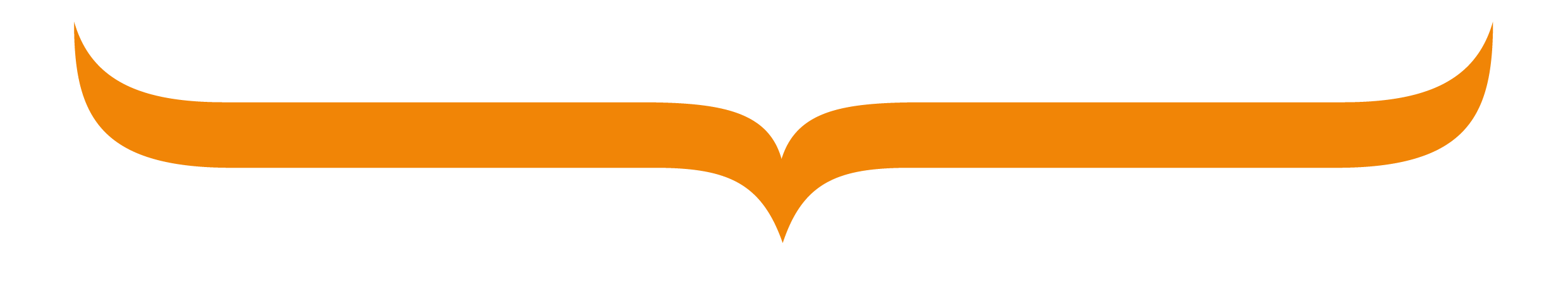 It is important to note that this description is a typical example of your placement and may be subject to change.GradeF1PlacementGeneral Surgery /BreastDepartmentThe Department The type of work to expect and learning opportunitiesWard based care of patients, admissions and discharges, some attendance at theatre when commitments allowWhere the placement is basedThe elective breast component is based on ward 16 CHHEducational and Clinical Supervisor(s) for the placementWill be allocated before your placement startsMain duties of the placementWard based care of patients, admissions and discharges, some attendance at theatre when commitments allowTypical working pattern in this placementOut of hours work could be in any other specialty and will be reflected in your work schedule with adequate noticeEmployerHull University Teaching Hospital NHS Trust